Администрация  Байкаловского муниципального районаКомиссия по координации работы по противодействию коррупции в  Байкаловском муниципальном районес. Байкалово Свердловской области                                     30 марта  2022 годаул. Революции, 25                                                                    11.00ч.кабинет главы, 3 этажПРОТОКОЛ № 1заседания комиссии  по координации работы по противодействию коррупции в  Байкаловском муниципальном районе, созданной постановлением Администрации МО Байкаловский муниципальный район от 25.01.2016г. № 17.Председательствовал: Глава Байкаловского  муниципального района, председатель комиссии                                                                             А.Г. ДорожкинПрисутствовали члены комиссии:1. Бахарева Елена Аркадьевна – председатель Думы Байкаловского муниципального района, член комиссии  (по согласованию);2. Емельянова Ольга Анатольевна -  заместитель главы Администрации Байкаловского муниципального района по социальным вопросам3. Киселева Любовь Витальевна – заместитель главы администрации Баженовского сельского поселения, член комиссии (по согласованию);4. Кошелев Алексей Николаевич–  глава Краснополянского сельского поселения, член комиссии (по согласованию).5. Куликова Алла Вениаминовна – начальник Организационного отдела Администрации Байкаловского муниципального района6. Лыжин Дмитрий Владимирович –  глава Байкаловского сельского поселения Байкаловского муниципального района Свердловской области, член комиссии (по согласованию);7. Матушкина Евгения Валерьевна– начальник отдела правовой и архивной деятельности Администрации Байкаловского муниципального района, член комиссии, выполняющий функции секретаря;8. Трапезникова Ольга Анатольевна– начальник Финансового управления администрации Байкаловского муниципального района.Приглашенные: 1. Новикова С.В. – директор МБУ ДО «Байкаловская ДЮСШ»Повестка заседания комиссии:1. Об антикоррупционном мониторинге в муниципальных организациях по итогам 2021 года. Заслушивание руководителей подведомственных муниципальных организаций в сфере спорта по вопросу выполнения требований статьи 133 Федерального закона «О противодействии коррупции».2. Результаты правоприменительной практики по результатам вступивших в законную силу решений судов о признании недействительными ненормативных правовых актов, незаконными решений и действий (бездействий) органов местного самоуправления, муниципальных учреждений и их должностных лиц.Докладчик: Матушкина Е.В.3. Об итогах деятельности МО МВД России «Байкаловский» по пресечению и выявлению преступлений коррупционной направленности в 2021 году и за 1 квартал 2022 года на территории Байкаловского муниципального района.Докладчик: Зырянов С.А. - заместитель начальника полиции по охране общественного порядка.4. О результатах выполнения планов мероприятий по противодействию коррупции в органах местного самоуправления Байкаловского муниципального района, решений  комиссии по координации работы по противодействию коррупции Свердловской области в 1 квартале 2022 года.Докладчик: Матушкина Е.В.Слушали по 1 вопросу: Матушкину Е.В.В 2021 году проводился мониторинг соблюдения муниципальными организациями, подведомственными Администрации Байкаловского муниципального района, Управлению образованием Байкаловского муниципального района, требований статьи 13 3 Федерального закона «О противодействии коррупции». В ходе мониторинга установлена необходимость подведомственным организациям доработать нормативно- правовые акты в сфере противодействия коррупции, откорректировать планы по противодействию коррупции, осуществлять ознакомление под роспись сотрудников организаций с нормативно-правовыми актами в сфере противодействия коррупции. Рекомендовано принимать участие в видеоконференциях и семинарах, проводимых Департаментом противодействия коррупции и контроля Свердловской области.           В адрес подведомственных организаций были направлены: - Методические рекомендации по разработке и принятию организациями мер по предупреждению и противодействию коррупции;- Пример антикоррупционной оговорки, включенной в трудовой договор;- Форма Положения о конфликте интересов;- Положение об антикоррупционной политики в организации.- Порядок проведения оценки коррупционных рисков в организации в форме слайд-презентации, подготовленной Департаментом противодействия коррупции и контроля Свердловской области.В 2022 году необходимо продолжать мониторинг ведения подведомственными организациями антикоррупционной работы.	Слушали Новикову С.В. «Работа по противодействию коррупции в МБУ ДО «Байкаловская ДЮСШ» проводится в соответствии с Планом мероприятий по противодействию коррупции в МБУ ДО «Байкаловская ДЮСШ», утверждённым приказом от 01 сентября 2021 г.В 2021 году были проведены следующие мероприятия:1. На сайте школы ведётся специальный раздел «Антикоррупционная политика», в котором представлена вся необходимая и рекомендуемая информация по данному направлению работы. Информация на сайте регулярно обновляется и дополняется.2. Имеется «Журнал регистрации уведомлений о фактах обращения в целях склонения работников МБУ ДО «Байкаловская ДЮСШ» к совершению коррупционный правонарушений», «Журнал регистрации уведомлений о возникновении личной заинтересованности при исполнении должностных обязанностей, которая приводит или может привести к конфликту интересов работников МБУ ДО «Байкаловская ДЮСШ».В 2021 году не зафиксировано ни одного заявления, обращения граждан о фактах коррупции в сфере деятельности школы.3. В 2021 году Комиссией по противодействию коррупции МБУ ДО «Байкаловская ДЮСШ» проводился мониторинг локальных актов школы на предмет соответствия действующему законодательству.Нормативные документы по противодействию коррупции приведены в соответствие методическим рекомендациям:- Положение об антикоррупционной политике в МБУ ДО «Байкаловская ДЮСШ»;- Положение о конфликте интересов политике в МБУ ДО «Байкаловская ДЮСШ»;- Кодекс этики и служебного поведения работников МБУ ДО «Байкаловская ДЮСШ».4. В 2021 году было проведено 1 заседание комиссии по противодействию коррупции, на которых были рассмотрены следующие вопросы:- Ознакомление с Нормативными документами  по антикоррупционной деятельности в учреждении;- Утверждение плана мероприятий противодействия коррупции в школе на 2021-2022 учебный год.- Ознакомление с методическими рекомендациями по разработке и принятию организациями мер по предупреждению и принятию организациями мер по предупреждению противодействию коррупции5. На занятиях с детьми старшего возраста рассматривались понятия и нравственные категории: соблюдение закона, честность и честь, незапятнанная репутация, умение рассуждать и критически мыслить. Тренерам-преподавателям были предложены проведения бесед с обучающимися на занятиях: «Права и обязанности гражданина РФ», «Что такое закон», «Конвенция прав ребёнка».Докладчик ознакомила с планом мероприятий по учреждению на 2021- 2022 годРешили: 1.Информацию принять к сведению.2. Администрации Байкаловского муниципального района в 2022 году продолжить мониторинг ведения подведомственными организациями антикоррупционной работы.3. Во 2 квартале 2022 года заслушать на заседании комиссии Мирошкину С.А. об антикоррупционной работе в МКУ «Комитет физической культуры и спорта».Слушали по 2 вопросу: Матушкину Е.В. – начальника отдела правовой и архивной деятельности Администрации Байкаловского муниципального района.«Проанализированы данные с сайта Ирбитского районного суда Свердловской области, Арбитражного суда Свердловской области за 1 квартал 2022 года.  Не обнаружено решений судов о признании недействительными ненормативных правовых актов, незаконными решений и действий (бездействий) органов местного самоуправления Байкаловского, Баженовского, Краснополянского сельских поселений, входящих в состав Байкаловского муниципального района.В конце 2021 г. в Ирбитский районный суд Свердловской области обратился гр. Н. к Администрации Байкаловского муниципального района о признании незаконным решения об отказе в назначении доплаты к страховой пенсии по старости. В 1 квартале 2022г. вынесено судом решение об отказе в удовлетворении исковых требований гр. Н.Решили: 1.Информацию принять к сведению.2. Продолжить ежеквартальный анализ и заслушивание на заседании данной комиссии информации о результатах вступивших в законную силу решений судов о признании недействительными ненормативных правовых актов, незаконными решений и действий (бездействий) органов местного самоуправления на территории Байкаловского муниципального района и их должностных лиц.Слушали по 3 вопросу информацию, представленную Зыряновым С.А.- заместителем начальника полиции по охране общественного порядка.«В 2021 году на территории Байкаловского муниципального района совершено 2 преступления коррупционной направленности: статьи 286 УК РФ, ст. 204 УК РФ.Преступления коррупционной направленности в 1 квартале 2022 года на территории Байкаловского муниципального района не выявлены.Слушали по 4 вопросу Матушкину Е.В. Информация докладчика прилагается (приложение № 1,2).Решили: 1.Информацию принять к сведению.2. Разместить информацию (приложения № 1, 2) на сайте администрации в сети Интернет в разделе «Противодействие коррупции» в течение 5 дней со дня подписания настоящего протокола заседания комиссии.Глава Байкаловского муниципального района,            председатель комиссии                                                                             А. Г. ДорожкинНачальник отдела правовой и архивной деятельностиАдминистрации, член  комиссии,выполняющий функции секретаря комиссии                                        Е.В. МатушкинаПриложение № 1 к протоколу заседания комиссиипо координации работы по противодействию коррупции в Байкаловском муниципальном районеот 30.03.2022г.№ 1Информация о выполнении Плана мероприятий по противодействию коррупции в Байкаловском муниципальном районе Свердловской области на 2021-2024 годы за 1 квартал 2022 годаПриложение № 2 к протоколу заседания комиссиипо координации работы по противодействию коррупции в Байкаловском муниципальном районеот 30.03.2022г.№ 1О результатах выполнения решений  комиссии по координации работы по противодействию коррупции Свердловской области на территории Байкаловского муниципального района в 1 квартале 2022 года№п/пМероприятияСроквыполненияИнформация о выполнении1.Проведение антикоррупционной экспертизы  проектов нормативных правовых актов Байкаловского  муниципального района Свердловской области, действующих нормативных правовых актов В течение годаЗа 1 квартал 2022 года проведена экспертиза 21 проекта постановлений Администрации2.Обеспечение участия независимых экспертов в антикоррупционной экспертизе путем размещения проектов нормативных правовых актов на официальном сайте администрации в сети «Интернет»В течение годаразмещено 12 проектов3.Разработка и утверждение в установленном порядке административных регламентов предоставления муниципальных услуг, внесение изменений в принятые административные регламентыВ течение года по мере изменения законодательстваразработано 2 проекта административных регламента предоставления муниципальных услуг4.Осуществление контроля за предоставлением муниципальными  служащими и лицами, замещающими муниципальные  должности  сведений о доходах, об имуществе и обязательствах имущественного характераЕжегодно до 30 апреля (муниципальные служащие),до 01 апреля(муниципальные должности)Срок исполнения в 1 квартале 2022 года не наступил5.Опубликование в средствах массовой информации и размещение на официальном сайте администрации в сети Интернет информационно-аналитических материалов о реализации в Байкаловском муниципальном районе антикоррупционной политики.ежеквартальноПодраздел сайта  поддерживается в актуальном состоянии6.Проверка целевого и эффективного использования бюджетных средств План контрольных мероприятийПроведено 2 проверки, результаты размещены на сайте администрации в подразделе «Финансовый контроль» Финансового управления7.Обеспечение возможности оперативного взаимодействия граждан с органом местного самоуправления в сфере противодействия коррупции (функционирование «телефона доверия», электронной почты для приема сообщений по вопросам противодействия коррупции)по мере обращения представителей институтов гражданского обществаФункционирует «телефон доверия», электронная почта для приема сообщений по вопросам противодействия коррупции. На сайте информация находится в разделах   Противодействие коррупции  Обратная связь для сообщений о фактах коррупции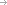 8.Проведение анализа соблюдения запретов, ограничений и требований, установленных в целях противодействия коррупции, в том числе касающихся получения подарков отдельными категориями лиц, выполнения иной оплачиваемой работы, обязанности уведомлять об обращениях в целях склонения к совершению коррупционных правонарушенийежегодно, за I квартал отчётного года – до 10 апреля отчётного года; за II квартал отчётного года – до 10 июля отчётного года; за III квартал отчётного года – до 10 октября отчётного года; за отчётный год – до 10 января года, следующего за отчётнымНарушений запретов, ограничений, требований, не выявлено.Уведомлений об иной оплачиваемой деятельности -0, уведомлений о получении подарков-09.Формирование у муниципальных служащих органов местного самоуправления муниципального образования, расположенного на территории Байкаловского района, отрицательного отношения к коррупцииежегодно, до 01 октября  В целях проведения разъяснительной работы принимаются следующие меры:1) в Администрации при приеме намуниципальную службу с каждым гражданином, претендующим на замещение должности муниципальной службы проводятся собеседования на тему антикоррупционного поведения (за 1 квартал 2 лица),2) организованы консультации,  беседы с муниципальными служащими:- ознакомление с Методическими рекомендациями по проведению оценки коррупционных рисков, возникающих при реализации функций ( с https://mintrud.gov.ru/ministry/programms/anticorruption/9)  6 муниципальных служащих3)  02.03.2022г. Учебное занятие, где рассмотрен вопрос о правильности заполнения справок о доходах, расходах  об имуществе и обязательствах имущественного характера муниципального служащего, его супруги ( супруга ) и несовершеннолетних детей. Число участников 29.4) в здании Администрации  имеются информационные стенды,отражающие вопросы профилактики и противодействия коррупции5) в Администрации работает «телефон доверия», информация о которомразмещена на официальном сайте в разделе «Противодействие коррупции».10.Проведение социологических исследований для оценки уровня коррупции в Байкаловском муниципальном образовании Свердловской области, и по результатам этих исследований принятие необходимых мер по  совершенствованию работы по противодействию коррупцииежегодно, до 01 октябряСрок исполнения в 1 квартале 2022 года не наступил11.Обеспечение контроля за работой по предупреждению коррупции в муниципальных организациях (учреждений и предприятий) муниципального образования, расположенного на территории Байкаловского районаежегодно, до 01 октябряСрок исполнения в 1 квартале 2022 года не наступилИсполнение мероприятий Национального плана противодействия коррупции на 2021–2024 годы, утвержденного Указом Президента Российской Федерации от 16 августа 2021 года № 478 «О Национальном плане противодействия коррупции на 2021–2024 годы»Исполнение мероприятий Национального плана противодействия коррупции на 2021–2024 годы, утвержденного Указом Президента Российской Федерации от 16 августа 2021 года № 478 «О Национальном плане противодействия коррупции на 2021–2024 годы»Исполнение мероприятий Национального плана противодействия коррупции на 2021–2024 годы, утвержденного Указом Президента Российской Федерации от 16 августа 2021 года № 478 «О Национальном плане противодействия коррупции на 2021–2024 годы»Исполнение мероприятий Национального плана противодействия коррупции на 2021–2024 годы, утвержденного Указом Президента Российской Федерации от 16 августа 2021 года № 478 «О Национальном плане противодействия коррупции на 2021–2024 годы»Исполнение мероприятий Национального плана противодействия коррупции на 2021–2024 годы, утвержденного Указом Президента Российской Федерации от 16 августа 2021 года № 478 «О Национальном плане противодействия коррупции на 2021–2024 годы» 12Актуализация информации, находящейся в личных делах лиц, замещающих должности муниципальной службы в органах местного самоуправления муниципального образования (далее – муниципальные служащие)ежегодно, до 20 января года, следующего за отчетным годомСрок исполнения в 1 квартале 2022 года не наступил13Принятие мер по противодействию нецелевому использованию бюджетных средств, выделяемых на проведение противоэпидемических мероприятий, в том числе на профилактику распространения новой коронавирусной инфекции (2019-nCoV), а также на реализацию национальных проектов, с обращением особого внимания на выявление и пресечение фактов предоставления аффилированным коммерческим структурам неправомерных преимуществ и оказания им содействия в иной форме должностными лицами органов местного самоуправления муниципального образования(пункт 19 Национального плана противодействия коррупции на 2021–2024 годы, утвержденного Указом Президента Российской Федерации от 16 августа2021 года № 478 «О Национальном плане противодействия коррупции на 2021–2024 годы» ежегодно до 1 февраля года, следующего за отчетным годом, итоговый доклад – до 1 ноября 2024 годанецелевого использования бюджетных средств, выделяемых на проведение противоэпидемических мероприятий не выявлено14Информирование Департамента органами местного самоуправления муниципального образования в соответствии с подпунктом 2 пункта 4-1 Указа Губернатора Свердловской области от 19.08.2016 № 480-УГ «О едином региональном интернет-портале для размещения проектов нормативных правовых актов Свердловской области и муниципальных нормативных правовых актов в целях их общественного обсуждения и проведения независимой антикоррупционной экспертизы» об изменении адресов официальных сайтов органа местного самоуправления в информационно-телекоммуникационной сети «Интернет» (далее – сеть Интернет) для организации внесения соответствующих изменений в модуль «Независимая антикоррупционная экспертиза» информационной системы Свердловской области «Открытое Правительство Свердловской области» в сети Интернет по адресу www.open.midural.ruв течение 5 рабочих дней со дня изменения адресов официальных сайтов органа местного самоуправления муниципального образованияв сети ИнтернетИзменений адреса не было15Проведение мероприятий по профессиональному развитию в сфере противодействия коррупции для муниципальных служащих органов местного самоуправления муниципального образования, в должностные обязанности которых входит участие в противодействии коррупции, включая их обучение по дополнительным профессиональным программам в сфере противодействия коррупции (подпункт «а» пункта 39 Национального плана)ежеквартально,
за I квартал отчетного года – 
до 25 апреля отчетного года;
за II квартал отчетного года – 
до 25 июля отчетного года;
за III квартал отчетного года – 
до 15 октября отчетного года;
за отчетный год – до 20 января года, следующего за отчетным годомметодический семинар в режиме видео- конференц- связи 09.02.2022г. Проведен семинар Департаментом противодействия коррупции и контроля Свердловской области, участие через видеостудию администрации.Самостоятельное изучение: 1.Обзортиповых нарушений антикоррупционного законодательства  и недостатков в организации деятельности по противодействию коррупции в государственных органах Свердловской области и органах местного самоуправления муниципальных образований, расположенных  на территории Свердловской области, выявленных Департаментом противодействия коррупции и контроля Свердловской области по итогам проверочных мероприятий в 2020–2021 годах2. Федеральный закон от 06.03.2022 N 44-ФЗ"О внесении изменений в статью 26 Федерального закона "О банках и банковской деятельности" и Федеральный закон "О противодействии коррупции"16Проведение мероприятий по профессиональному развитию в сфере противодействия коррупции для лиц, впервые поступивших на муниципальную службу в органы местного самоуправления муниципального образования и замещающих должности, связанные с соблюдением антикоррупционных стандартов(подпункт «б» пункта 39 Национального плана)ежеквартально,за I квартал отчетного года – до 25 апреля отчетного года;за II квартал отчетного года – до 25 июля отчетного года;за III квартал отчетного года – до 15 октября отчетного года;за отчетный год – 
до 20 января года, следующего 
за отчетным годомвпервые поступивших на службу – 2, обучен 1 (как замещающий должность, связанную с соблюдением антикоррупционных стандартов)17Проведение мероприятий по профессиональному развитию в сфере противодействия коррупции для муниципальных служащих органов местного самоуправления муниципального образования, в должностные обязанности которых входит участие в проведении закупок товаров, работ, услуг для обеспечения муниципальных нужд, включая обучение указанных муниципальных служащих по дополнительным профессиональным программам в сфере противодействия коррупции(подпункт «в» пункта 39 Национального плана)ежеквартально,
за I квартал отчетного года – 
до 25 апреля отчетного года;
за II квартал отчетного года – 
до 25 июля отчетного года;
за III квартал отчетного года – 
до 15 октября отчетного года;
за отчетный год – 
до 20 января года, следующего 
за отчетным годом3 специалиста по закупкам обучены по программам в сфере противодействия коррупции18Подготовка предложений по систематизации и актуализации нормативно-правовой базы в сфере противодействия коррупции, учитывая необходимость своевременного приведения норм законодательства о противодействии коррупции в соответствие с нормами иного законодательства Российской Федерации, устранения пробелов и противоречий в правовом регулировании в сфере противодействия коррупции, а также неэффективных и устаревших норм, содержащихся в нормативных правовых актах Российской Федерации о противодействии коррупции (пункт 49 Нац.плана)ежегодно, до 1 октябряСрок исполнения в 1 квартале 2022 года не наступил19Мониторинг хода реализации в органах местного самоуправления муниципального образования Национального плана и анализ его результатов  ежеквартально,
за I квартал отчетного года – 
до 25 апреля отчетного года;
за II квартал отчетного года – 
до 25 июля отчетного года;
за III квартал отчетного года – 
до 15 октября отчетного года;
за отчетный год – 
до 20 января года, следующего 
за отчетным годомИтоги хода реализации в органах местного самоуправления муниципального образования Национального плана и анализ его результатов  рассмотрен на заседании комиссии по координации деятельности в сфере противодействия коррупции в 1 квартале 2022г.№ п/пРеквизиты протокола заседания комиссии по координации работы по противодействию коррупции в Свердловской областиПункт протокола заседания комиссииИсполнение на территории Байкаловского муниципального района1.15.09.2020 г. № 1-КПодпункт 5.4 пункта 5 раздела III  протоколаФактов представления недостоверных и (или) неполных сведений о доходах, которые могли быть устранены с помощью личного кабинета налогоплательщика, не выявлено. В дальнейшей работе (при наличии нарушений) будут учтены рекомендации рассматривать факт «представления недостоверных и (или) неполных сведений о доходах, которые могли быть устранены с помощью личного кабинета налогоплательщика» как не устранение условия, способствующего совершению коррупционного правонарушения, и учитываться при применении меры дисциплинарной ответственности.215.09.2020 г. № 1-КПодпункт 5.5 Информация о мероприятиях федерального  антикоррупционного мониторинга  направлена в  адрес Департамента письмом от 22.04.2022г. № 01-19/1180215.09.2020 г. № 1-Кпункта 5 раздела III протоколаИнформация о мероприятиях федерального  антикоррупционного мониторинга  направлена в  адрес Департамента письмом от 22.04.2022г. № 01-19/1180330.12.2020 г. № 2-КПодпункт 6.3 пункта 6 раздела I  протоколаОтчеты о результатах работы с обращениями граждан размещены на сайте Администрации в сети Интернет в разделе «Прием граждан», подраздел «Обращения граждан», отдельным блоком в отчете обозначено, что обращений по фактам коррупции в органах местного самоуправления не поступало.416.04.2021 г. № 1-Кподпункт 8.1  пункта 8 раздела I протоколаУведомлений о возникновении личной заинтересованности, которая приводит или может привести к конфликту интересов в первом квартале 2022 года не поступало, следовательно,  мониторинг практики принятия муниципальными служащими мер по предотвращению и (или) урегулированию конфликта интересов в иной форме  не проводился.516.04.2021 г. № 1-Кподпункт 8.2  пункта 8 раздела I протоколаупрощенный порядок привлечения муниципальных служащих к ответственности за совершение коррупционных правонарушений в органах местного самоуправления Байкаловского муниципального района не применялся в виду отсутствия коррупционных правонарушений муниципальных служащих за отчетный период.616.04.2021 г. № 1-Кподпункт 8.5  пункта 8 раздела I протоколаввиду того, что в 1 квартале 2022 года завершалось формирование общественной палаты II созыва, заседание комиссии по противодействию коррупции проведено без участия представителя общественной палаты. На комиссии рассмотрен вопрос о результатах выполнения плана мероприятий по противодействию коррупции в администрации за 1 квартал 2022 года и решений Комиссии по координации работы по противодействию коррупции в Свердловской области.721.07.2021 г. № 2-КПодпункт 5.2 пункта 5 раздела II  протоколаЗаседаний комиссии по соблюдению  требований к служебному поведению муниципальных служащих и урегулированию конфликта интересов в первом квартале 2022 года не проводилось. 821.07.2021 г. № 2-КПодпункт 10.9 пункта 10 раздела I  протоколаВ соответствии с постановлением администрации Байкаловского муниципального района от 30.12.2021г. № 449 «Об утверждении Порядка предоставления ответственному (ответственным) за работу по выявлению личной заинтересованности в сфере закупок информации о закупках в Администрации Байкаловского муниципального района Свердловской области» определен Перечень критериев выбора закупок, в отношении которых проводятся аналитические мероприятия. За 1 квартал 2022года под данные критерии подпадают 6 закупок. Сформировано 5 профилей участников закупок.9Подпункт 10.10 пункта 10 раздела I  протоколаПроведен анализ сведений, содержащихся в профилях лиц, участвующих в осуществлении закупок в Администрации Байкаловского муниципального района (6 профилей) и профилях участников закупок ( 5 профилей). В результате проведенного анализа сведений личной заинтересованности муниципальных служащих в осуществлении закупок не выявлено.1030.12.2021 г. № 4-КПодпункт 7.5.  пункта 7 раздела I  протоколаПри сдаче справок специалистом по кадровой работе проводится первичная оценка справок, в том числе в отношении справок, представленных руководителями подведомственных администрации учреждений при предоставлении сведений о доходах за отчетный 2021 год.1130.12.2021 г. № 4-КПодпункт 7.6.  пункта 7 раздела I  протоколаВсе муниципальные служащие, включенные в перечень должностей которые обязаны предоставлять сведения о самих доходах, расходах, об имуществе и обязательствах имущественного характера, руководители подведомственных учреждений при предоставлении сведений о доходах за отчетный 2021 год, прилагают графическое изображение снимка экрана соответствующих страниц  интерактивного сервиса  «Личный кабинет налогоплательщика для физических лиц» на себя, своих супруга ( супругу) и несовершеннолетних детей.